Túrakód: F-H_5-8-sz  /  Táv.: 51,6 km  /  Frissítve: 2020-03-16Túranév: Futó hosszútáv 5-8-szakaszEllenőrzőpont leírás:Pót ellenőrzőpont leírás:Feldolgozták: Baráth László, Hernyik András, Valkai Árpád, 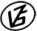 Tapasztalataidat, élményeidet őrömmel fogadjuk! 
(Fotó és videó anyagokat is várunk.)          Elnevezése          ElnevezéseKódjaLeírása1.Furioso Emlékpark009QRAz út ÉNY-i oldalán, a gyaloghíd túlsó oldalán, 
a tavacska partján, a fatörzs DK-i oldalán2.Horthy-Fa010QRAz úttól ÉNY-ra, a tölgy előtti emlékmű kerítésének DK-i sarkán3.Árpád-halom011QRA halom tetején, az oszlop ÉÉK-i oldalán4.Cserna-féle szélmalom012QRA dombon, a kerítésen kívül, az út ÉK-i, csatorna felöli oldalán, 
egy fa NY-i oldalán5.Cserebökény013QRAz út ÉNY-i oldalán, egy akácfa DDK-i oldalán6.Ecseri templomrom014QRA romtól ÉK-re, az emléktábla D-i oldalán, 
az első téglaoszlop/ülőke ÉK-i oldalán          Elnevezése          ElnevezéseKódjaLeírása1.Furioso Emlékpark009QRPAz emlékhelytől ÉK-re távolodóan, 
az erdő egyik fájának DNY-i oldalán2.Horthy-Fa010QRPAz emlékműtől K-re távolodóan, 
az út melletti fasor egyik fájának NY-i oldalán3.Árpád-halom011QRPAz oszloptól KDK-re távolodóan, egy fa ÉÉK-i oldalán4.Cserna-féle szélmalom012QRPA malomtót D-re, lefelé távolodóan, az út ÉK-i, csatorna felöli oldalán, egy fa ÉNY-i oldalán5.Cserebökény013QRPAz út ÉNY-i oldalán, egy akácfa DDK-i oldalán6.Ecseri templomrom014QRPA romtól DK-re, az emléktábla D-i oldalán, 
a harmadik téglaoszlop/ülőke ÉÉNY-i oldalán